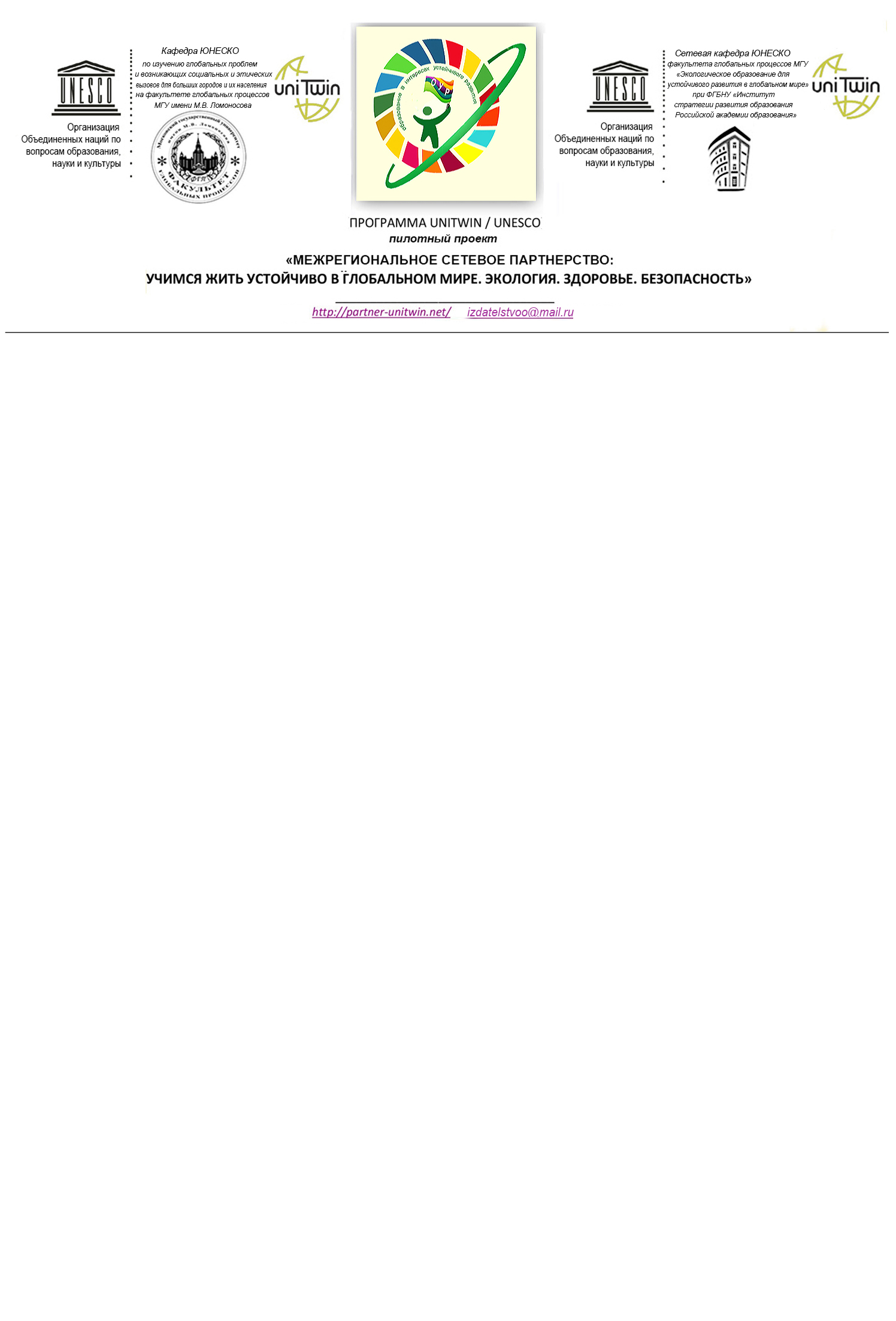 Уважаемые коллеги!Поддерживая цели и задачи ЮНЕСКО, разделяя принципы программы ЮНЕСКО по  созданию и развитию сети дополнительного университетского образования  (УНИТВИН), стремясь к созданию сети ассоциированных образовательных  организаций в соответствии с рекомендациями ЮНЕСКО, Федеральное государственное бюджетное научное учреждение «Институт стратегии развития образования Российской академии образования» (ФГБНУ «ИСРО РАО»), Факультет глобальных процессов Московского государственного университета имени М.В. Ломоносова и Департамент образования администрации города Томска, МАУ ИМЦ заключили Соглашение о создании межрегионального Сетевого партнерства по образованию в интересах устойчивого развития.МАУ Информационно-методический центр г. Томска в рамках реализации соглашения проводит дистанционные вебинары на платформе Moodle. Чтобы быть в курсе общих мероприятий, а также знакомиться с успехами современной дидактики и методики  - мы предлагаем вам встречаться по субботам, в 7.20 по московскому времени, на сайте http://moodle.imc.tomsk.ru/course/view.php?id=9  и обсуждать ключевые темы и новости сетевого партнерства. Записи этих встреч вы сможете посмотреть в любое удобное для вас время на http://moodle.imc.tomsk.ru/course/view.php?id=9 .Вебинар «Экологические уроки на основе идей устойчивого развития» состоится 25 марта в 7.20 по московскому времени.Проводит вебинар Е.Н. Дзятковская, профессор ФГГНУ «Институт содержания и методов обучения» РАО, д.б.нЧтобы принять участие в вебинарах:Если Вы уже зарегистрированы в системе Moodle, то снова регистрироваться не нужно! Ссылка на страницу вебинаров http://moodle.imc.tomsk.ru/course/view.php?id=9Если Вы еще ни разу не принимали участие в вебинарах, то необходимо зарегистрироваться в системе Moodle МАУ ИМЦ по ссылке http://moodle.imc.tomsk.ru/login/signup.php?. Все поля для заполнения (например, город) при регистрации обязательны. В случае затруднений обращаться к Ягодкиной К.В., yaks-imc@yandex.ru или по телефону 8 913 8582092. Затем пройти по ссылке на страницу вебинаров http://moodle.imc.tomsk.ru/course/view.php?id=9  (Зайти под своим аккаунтом и только после подтверждения регистрации в личной почте, выполненной согласно пункта первого выше). Или пройти по ссылке  http://moodle.imc.tomsk.ru/   (Курсы  -  Реализация соглашения о создании межрегионального сетевого партнерства в интересах устойчивого развития-Вебинары по устойчивому развитию). Исп. Злобина А.К., 56-51-51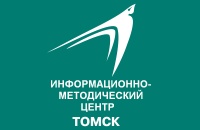 Учителям, методистам, административным работникам школ, реализующим инновационные проекты в образованииО реализации соглашений  в рамкахпилотного проекта УНИТВИН/ЮНЕСКО «Межрегиональное сетевое партнерство: Учимся жить устойчиво в глобальном мире. Экология. Здоровье. Безопасность» Директор  МАУ ИМЦРуководитель сетевой кафедры 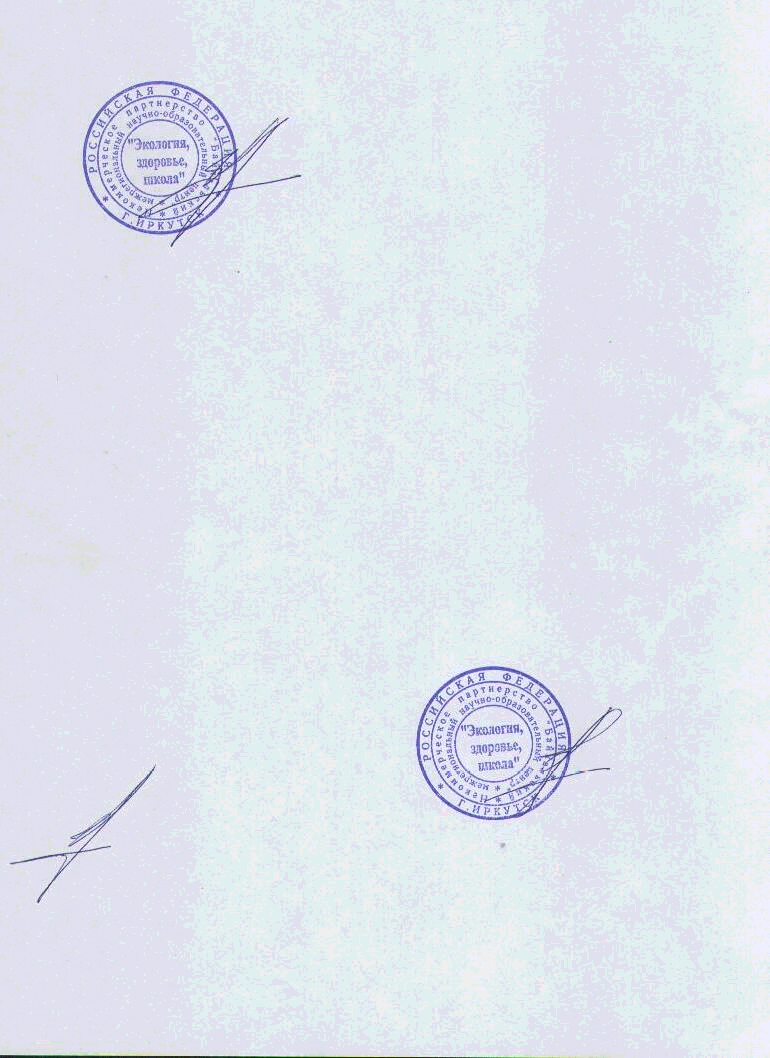 В.В.Пустовалова   Е.Н. Дзятковская